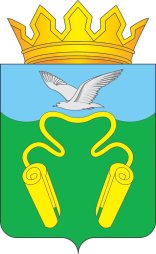 СОВЕТБАТМАНОВСКОГО СЕЛЬСКОГО ПОСЕЛЕНИЯКИНЕШЕМСКОГО МУНИЦИПАЛЬНОГО РАЙОНАЧЕТВЕРТОГО СОЗЫВАРЕШЕНИЕСовета Батмановского сельского поселенияО формировании комиссии по проведению конкурса по отбору кандидатур на должность главы Батмановского сельского поселения Кинешемского муниципального районаПринято Советом Батмановского сельского поселения17 ноября  2020 годаВ соответствии со статьей 36 Федерального закона от 6 октября 2003 года № 131-ФЗ «Об общих принципах организации местного самоуправления в Российской Федерации», руководствуясь Уставом Батмановского сельского поселения Кинешемского муниципального района Ивановской области, решением Совета Батмановского сельского поселения от 26.06.2019 № 9 «О порядке проведения конкурса по отбору кандидатур на должность главы Батмановского сельского поселения Кинешемского муниципального района», учитывая решение Совета Батмановского сельского поселения от 17.11.2020 № 43 «О проведении конкурса по отбору кандидатур на должность главы Батмановского сельского поселения Кинешемского муниципального района», Совет Батмановского сельского поселения решил:1. Сформировать комиссию по проведению конкурса по отбору кандидатур на должность главы Батмановского сельского поселения Кинешемского муниципального района в количестве 6 (шести) человек.2. Назначить в состав комиссии по проведению конкурса по отбору кандидатур на должность главы Батмановского сельского поселения Кинешемского муниципального района трех членов, а именно:1) Сизов Андрей Николаевич – депутат Совета Батмановского сельского поселения Кинешемского муниципального района;2) Куртаков Алексей Сергеевич - депутат Совета Батмановского сельского поселения Кинешемского муниципального района;3) Калинина Наталья Борисовна – главный бухгалтер МУ СКО Батмановского сельского поселения Кинешемского муниципального района.3. Направить настоящее решение Главе Кинешемского муниципального района для назначения в состав комиссии по проведению конкурса по отбору кандидатур на должность главы Батмановского сельского поселения Кинешемского муниципального района трех членов.4. Первое заседание конкурсной комиссии провести 3 декабря 2020 года в 09 часов 30 минут. 5. Обнародовать настоящее решение в соответствии с частями 7 и 8 статьи 42 Устава Батмановского сельского поселения Кинешемского муниципального района Ивановской области.6.Настоящее решение вступает в силу со дня его подписания.Председатель Совета Батмановского  сельского поселения                                           И.А. ГолубеваГлава Батмановского сельского поселения                                            С.В. РыжаловС. Батманы17 ноября 2020 года№ 44